ΕΠΑΝΑΛΗΠΤΙΚΕΣ ΠΑΝΕΛΛΑΔΙΚΕΣ ΕΞΕΤΑΣΕΙΣΓ΄ ΤΑΞΗΣ ΗΜΕΡΗΣΙΟΥ ΓΕΝΙΚΟΥ ΛΥΚΕΙΟΥΠΕΜΠΤΗ 13 ΙΟΥΝΙΟΥ 2013 ΕΞΕΤΑΖΟΜΕΝΟ ΜΑΘΗΜΑ: ΜΑΘΗΜΑΤΙΚΑ ΘΕΤΙΚΗΣ ΚΑΙ ΤΕΧΝΟΛΟΓΙΚΗΣ ΚΑΤΕΥΘΥΝΣΗΣΑΠΑΝΤΗΣΕΙΣΘΕΜΑ ΑΑ1    Σχολικό βιβλίο σελίδα  217Α2.  Σχολικό βιβλίο σελίδα  260Α3.	Σχολικό βιβλίο σελίδα  261Α4.	    α)   Σωστό   β)	  Λάθος    γ) Σωστό  δ)  Λάθος  ε)	  ΣωστόΘΕΜΑ ΒΒ1.	Η δοσμένη σχέση γίνεται:Αφού το τριώνυμο έχει διπλή ρίζα την x=1 ισχύει με χρήση των τύπων  Vieta: άρα ο γεωμετρικός τόπος των εικόνων των w στο μιγαδικό επίπεδο είναι κύκλος με κέντρο Κ(4,3) και ακτίνα  ρ2= 4Επίσης από την (1) αφού το x=1  είναι ρίζα έχουμε με αντικατάσταση: , άρα ο γεωμετρικός τόπος των εικόνων των z στο μιγαδικό επίπεδο είναι κύκλος με κέντρο την αρχή των αξόνων και ακτίνα  ρ1= 1 (σχήμα 1)σχήμα 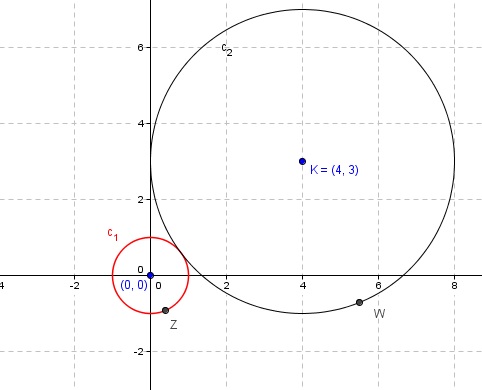 Β2.	Ισχύει για την διάκεντρο των κύκλων :  άρα οι δύο κύκλοι εφάπτονται εξωτερικά, άρα υπάρχει μοναδικός μιγαδικός, του οποίου η εικόνα ανήκει και στους δύο γεωμετρικούς τόπους.Β3.	 Έστω Μ(z), Λ(w) οι εικόνες των μιγαδικών z,w αντίστοιχα. Η απόσταση των εικόνων τους ισχύει  αφού εφάπτονται εξωτερικά στο σημείο Γ. (σχήμα 2)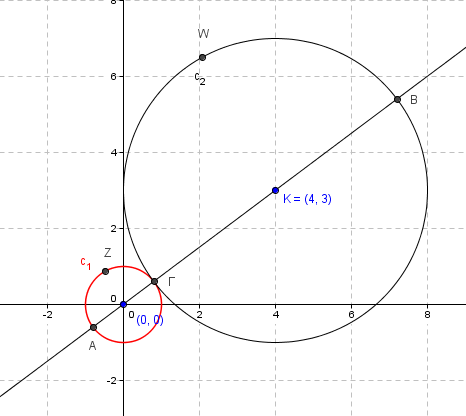 σχήμα Άρα  Η ισότητα (μέγιστη τιμή) λαμβάνεται για τα αντιδιαμετρικά σημεία Α(z),Β(w).Για το  ισχύει: άραΌμως  από την τριγωνική ανισότητα, άρα  Εδώ πρέπει να τονιστεί  εδώ ότι η σχέση που εκφράζει την απόσταση των εικόνων του z από τις εικονες του -w  πού είναι συμμετρικός του w ως πρός την αρχή των αξόνων. Άρα θα μπορούσε να λυθεί ακριβώς όμοια με πριν   (σχήμα 3)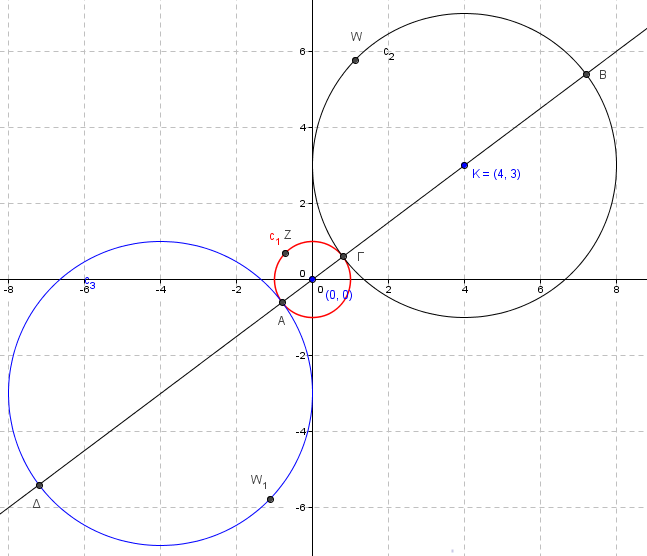 σχήμα Β4.	  Έστω z=x+yi με x,y∈ℝ , έχουμε  και . άρα y=1 ή y= -1Όμως   άρα  ή .ΘΕΜΑ ΓΓ1.	Έχουμε  άρα υπάρχει  ώστε  όμως  άρα για x=1 έχουμε:  . Άρα  για κάθε . Παραγωγίζοντας την f έχουμε:  για κάθε . Άρα η f είναι γνησίως αύξουσα στο ℝ.Γ2.	 H f είναι παραγωγίσιμη στο  άρα συνεχής στο  οπότε κατακόρυφες ασύμπτωτες δεν έχει. Τώρα για πλάγιες: Ομοίως . Ομοίως . Άρα η (ε):y=x πλάγια ασύμπτωτη της γραφικής παράστασης της f στο και στο .(σχήμα 4)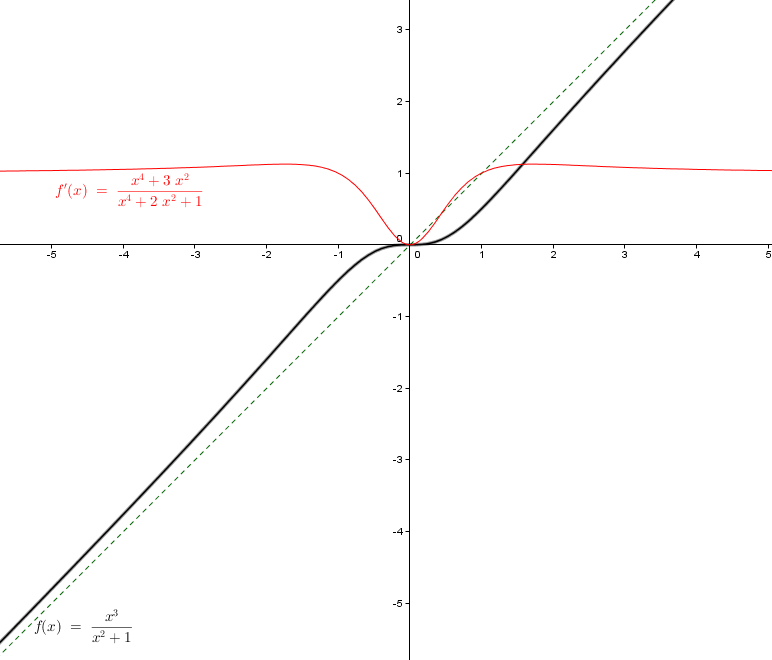 σχήμα Γ3.	 Γ4.	  Έστω η συνάρτηση  Εφαρμόζουμε Θεώρημα Rolle την F στο [0,1]Η F(x) είναι συνεχής στο [0,1] άρα παραγωγίσιμη στο (0,1) και ισχύει: και  άρα, οπότε, από Θ. Rolle, υπάρχει τουλάχιστον ένα , τέτοιο ώστεΘΕΜΑ ΔΔ1.	 Η  συνάρτηση f είναι συνεχής στο   ως παραγωγίσιμη στο  και αφού  f, θα είναι  για κάθε  x>0 .  Επίσης η  f'(x) είναι συνεχής ως παραγωγίσιμη , άρα  συνεχής , επομένως   συνεχής ως πηλίκο συνεχών, άρα η συνεχής ως παραγωγίσιμη , επομένως  , παραγωγίσιμη . Και παραγωγίζοντας έχουμε:  καιΔ2.	α.   Αφού  για κάθε x>0 και f συνεχής στο  , διατηρεί σταθερό πρόσημο σε αυτό. Αλλά έχω f(1)=1>0, άρα f(x)>0 για κάθε.Αφού για κάθε x>0 και f' συνεχής  στο  , διατηρεί σταθερό πρόσημο σε αυτό. Αλλά έχω f'(1)=1>0, άρα f'(x)>0 για κάθε.β.   Η f' είναι συνεχής στο , άρα αφού από (Δ1) για κάθε x>0 .Επίσης  γιατί f'(x)>0 κοντά στο  , άρα . Άρα.Δ3.	  α.   Από (Δ1) και τη σχέση  για x=1 έχουμε:  f''(1)=0.Θα βρούμε την εφαπτόμενη της γραφικής παράστασης της g στο A(1,g(1)):και  , άρα.Έτσι η εφαπτόμενη είναι η .H g ως κυρτή,  έχει  γραφική παράσταση που θα βρίσκεται πάνω από την (ε) (εκτός από το σημείο επαφής Α) , άρα  για κάθε x>0.β.       Έχουμε: από (Δ3.α)και f(x)>0 από (Δ2.α) άρα  θα είναι: διάφορο του  μηδέν για κάθε. Άρα  .Όμως για το πρώτο ολοκλήρωμα έχουμε:  Άρα Δ4.	   Αφού  είναι συνεχής και , για κάθε   το ζητούμενο εμβαδόν είναι ίσο με   και κάνοντας παραγοντική ολοκλήρωση έχουμε:  Όμως  , άρα Επιμέλεια Λαύκας Δημήτρης, Φωτακοπούλου Γεωργία